Договор№02/2019о дуальном обучениир.п.Ванино	                        «06» марта 2019 г.Краевое государственное бюджетное профессиональное образовательное учреждение «Ванинский межотраслевой  колледж  (Центр  опережающей профессиональной подготовки)» (далее - Колледж) в лице директора Рахимовой Риммы Разетдиновны, действующего на основании Устава, именуемое в  дальнейшем  «Сторона- 1» с одной стороны, и ОАО «Ванинолесэкспорт», в лице директора Москалева Владимира Ивановича, действующего на основании Устава, именуемое в дальнейшем «Сторона-2» с другой стороны, совместно именуемые «Стороны», заключили настоящий Договор о нижеследующем:Предмет ДоговораВ целях повышения уровня профориентации, совмещения теоретического и практического обучения, освоения обучающимися образовательных программ с применением ресурсов Стороны-2, для освоения профессиональных компетенций, проведения учебной, производственной и преддипломной практики  и  осуществления  иных видов учебной деятельности Стороны договариваются о реализации дуального обучения по программе подготовки специалистов  среднего звена  специальности/профессии «Технология деревообработки», «Техническая эксплуатация подъёмно-транспортных, строительных, дорожных машин и оборудования (по отраслям)»,«Электромонтёр по ремонту и обслуживанию электрооборудования (по отраслям)».Стороны формируют доступ участников образовательных отношений, непосредственно участвующих в реализации дуального обучения к учебно-методическим комплексам, производственным базам, электронным образовательным ресурсам.Стороны обеспечивают соответствие совместной деятельности законодательным требованиям. Каждая Сторона гарантирует наличие правовых возможностей для выполнения взятых на себя обязательств, предоставление кадрового обеспечения, наличие необходимых разрешительных документов и иных обстоятельств, обеспечивающих законность деятельности Стороны.В процессе дуального обучения и взаимодействия в рамках настоящего Договора Стороны вправе дополнительно заключать договора на прохождения производственной и преддипломной практики с обучающимися и соглашения, предусматривающие условия и процедуры взаимодействия Сторон.Права Сторон ДоговораСторона-1 вправе:Осуществлять профессиональную подготовку и переподготовку на базе«Колледжа» по специальности/профессии «Технология деревообработки», «Техническая эксплуатация подъёмно-транспортных, строительных, дорожных машин и  оборудования (по отраслям)», «Электромонтёр по ремонту и обслуживанию электрооборудования (по отраслям)».Направлять Стороне-2 студентов техникума для освоения профессиональных компетенций, прохождения учебной, производственной и преддипломной практики.Предоставлять по запросам Сторон необходимую информацию участникам образовательных отношений.Сторона-2 вправе:Производить отбор выпускников техникума для трудоустройстваУчаствовать в презентации выпускников техникума, в конкурсе недели предметно-цикловой комиссии по специальности.При наличии вакансий принимать на работу выпускников техникума, положительно зарекомендовавших себя в период прохождения практики.2.2.4.1. Информировать Сторону-1 о потребностях в специалистах среднего звена.Стороны обязуются сохранить конфиденциальность информации, полученной в рамках реализации исполнения настоящего договора, не допускают разглашения информации, касающейся прав личности на безопасность.Обязательства «Сторон» по освоению профессиональных компетенций и проведению учебной, производственной (преддипломной) практикиСторона-1 обязуется:В соответствии с тематикой профессиональных модулей и учебных дисциплин по профилю специальности направлять обучающихся групп для освоения профессиональных компетенций в рамках практических занятий и семинарских работ.3.2.2. Привлекать ведущих специалистов Стороны 2 к  проведению  лекций,  дискуссий, деловых игр, семинаров, круглых столов в  техникуме  по  профильной  тематике.В соответствии с учебным планом направлять обучающихся для прохождения учебной, производственной и преддипломной практики  в  период  установленный графиком учебного процесса.Осуществлять методическое сопровождение проведения практических работ и прохождения практики.В период прохождения практики сохранить за обучающимся стипендию.Сторона-2 обязуется:Предоставить	студентам	техникума	возможность	участия	в	конкурсах, научных, студенческих работ.Предоставлять возможность преподавателям техникума проходить стажировку по профилю специальности.Участвовать	в	мероприятиях	техникума	профессиональной	ориентации студентов.Выделить производственное место для выполнения обучающимся программы практики.Предоставить	исправное	оборудование,	инструмент,	оснастку, обеспечивающие выполнение программы практики.Обеспечить	обучающимся	-	практикантам	производственно-техническое руководство путем закрепления за ними квалифицированных руководителей практики;Не допускать использования обучающихся - практикантов на работах, не предусмотренных программой практики.Обеспечить обучающимся безопасные условия труда, проинструктировать их о действующих правилах и нормах техники безопасности на месте прохождения практики;По окончании практики дать заключение на практиканта о характере  и  качестве проведенной им работы в дневнике практики (отчете).Срок действия ДоговораНастоящий Договор вступает в силу с момента подписания его обеими Сторонами и считается ежегодно продленным, если за месяц до окончания срока не последует заявления одной из сторон об отказе от настоящего Договора или внесения изменений в настоящий Договор.Условия настоящего Договора могут быть изменены по взаимному согласию Сторон путем подписания письменного соглашения.Ответственность СторонЗа неисполнение или ненадлежащее исполнение обязательств по настоящему Договору      Стороны     несут     ответственность,	предусмотренную действующим законодательством РФ.Все споры и разногласия, которые могут возникнуть при исполнении условий настоящего Договора, Стороны будут стремиться разрешать путем переговоров.Споры, не урегулированные путем переговоров, разрешаются в судебном порядке, установленном действующим законодательством РФ.Заключительные положенияВсе изменения и дополнения к настоящему Договору должны быть совершены в письменной форме и подписаны уполномоченными представителями Сторон.Стороны обязуются письменно извещать друг друга о смене реквизитов, адресов  и иных существенных изменениях.Настоящий Договор составлен в двух экземплярах, на русском языке, имеющих равную юридическую силу, по одному для каждой из Сторон.Ни одна из Сторон не вправе передавать свои права и обязанности  по  настоящему Договору третьим лицам без письменного согласия другой Стороны.Во всем остальном, что не урегулировано настоящим Договором, Стороны руководствуются действующим законодательством РФ.Реквизиты и подписи СторонСторона-1:КГБ ПОУ «Ванинский межотраслевой колледж (Центр опережающей профессиональной подготовки)» Юридический адрес:682860, Россия, Хабаровский край р.п. Ванино, ул. Киевская, 2.Тел. (42137) 76-605Факс  (42137) 73-340Сторона-2:ОАО «Ванинолесэкспорт», Юридический	адрес:	682860,	Россия, Хабаровский край, пер. Торговый, д. 1 270901001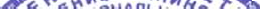 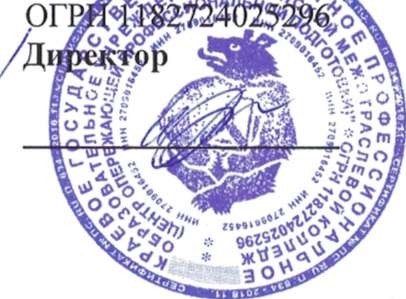 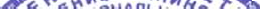 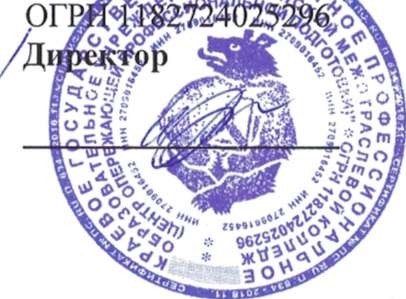 Р.Р.Рахимова	Москалев В.И.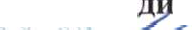 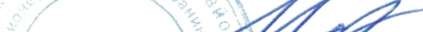 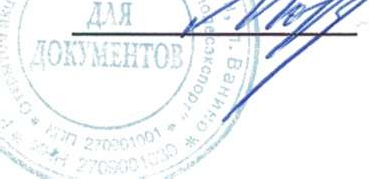 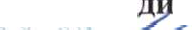 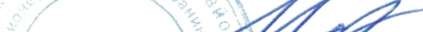 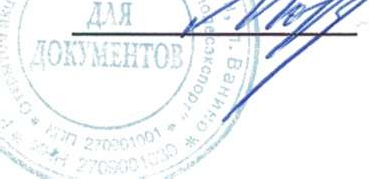 